Hallo, Anja! Gehen wir zusammen ins Kino?Ja gern, wann denn?Morgen Abend? Der Film fängt um 20. 00 Uhr an.Nein, das geht nicht. Morgen kann ich nicht.Und am Freitag? Freitag ist gut.Um wie viel Uhr treffen wir uns?Um sieben Uhr?O.k. Tschüss, bis dann.das Konzert  - Mittwoch – 20.20 Uhrder Deutschkurs – Montag – 18.15 Uhrdas Rugbyspiel – Sonntag – 15.30 Uhrdas Theater – Freitag -  das Stück: 20.15 Uhrds Finesszentrum – das Wochenende – die Klasse: 10.45 Uhrdie Kirche – Sonntag – der Gottesdienst: 7.00 Uhrder Park – Dienstag – das Open- Air- Konzert: 21.30 Uhrdas Rathaus – Donnerstag – der Vortrag: 15.15 Uhrder Sportplatz – Mittwoch – das Training: 17.30 Uhr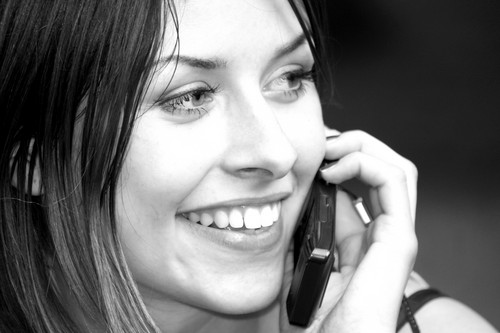 